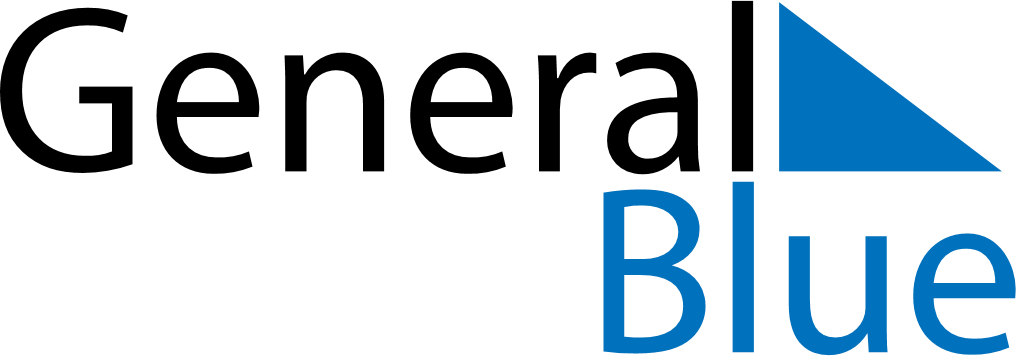 Cuba 2019 HolidaysCuba 2019 HolidaysDATENAME OF HOLIDAYJanuary 1, 2019TuesdayTriumph of the RevolutionJanuary 2, 2019WednesdayVictory of Armed Forces DayApril 19, 2019FridayGood FridayMay 1, 2019WednesdayLabour DayJuly 25, 2019ThursdayDay before the Commemoration of the Assault of the Moncada garrisonJuly 26, 2019FridayCommemoration of the Assault of the Moncada garrisonJuly 27, 2019SaturdayDay after the Commemoration of the Assault of the Moncada garrisonOctober 10, 2019ThursdayIndependence DayDecember 25, 2019WednesdayChristmas Day